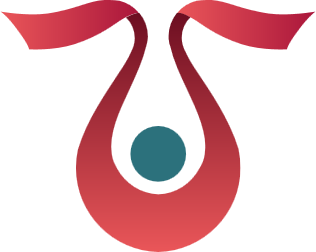 COPYRIGHT TRANSFER FORM / TELİF HAKKI DEVİR FORMUArticle Entitled / Makale BaşlığıCorresponding Author / Sorumlu YazarıThe Author’s Responsibilities / Yazar SorumluklarıSignuter / İmzaCorresponding Author / Sorumlu Yazar Article(s) must be submitted on the understanding that they have not been published elsewhere and are not currently under consideration by another journal or any other publisher. / Makele(ler) başka bir yerde yayınlanmadıkları ve şu anda başka bir dergi veya başka bir yayıncı tarafından değerlendirilmedikleri anlayışına göre sunulmalıdır.The submitting author is responsible for ensuring that the article’s publication has been approved by all the other co-authors. /  Gönderen yazar  makalenin yayınlarının diğer tüm yazarlar tarafından onaylanmasını sağlamaktan sorumludurThe author(s) undertake(s) all scientific and ethical responsibility for the manuscript. / Yazar (lar) makalenin tüm bilimsel ve etik sorumluluklarını üstlenir.